ОРГАНИЗАЦИЯ ПИТАНИЯ ДЕТЕЙ В МБДОУ №22 – детский сад комбинированного вида «Мир детства»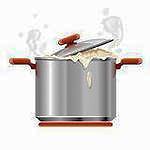 Питание детей в МБДОУ №22 – детский сад комбинированного вида «Мир детства» организуется в соответствии с требованиями СанПиН 2.4.1.3039-13.Используется 10-ти дневное меню для детей с 12-ти часовым пребыванием в ДОУ, с учетом рекомендуемых среднесуточныхнорм питания для двух возрастных категорий: с 1 года до 3 лет и с 3 до 7 лет.Утвержденное 10-ти дневное меню МБДОУ №22 разработано с учетом пищевой ценности и калорийности, возможной замены продуктов и блюд.В его основе - рекомендуемый ассортимент основных пищевых продуктов, использование которых позволяет удовлетворить физиологические потребности дошкольников в основных пищевых веществах и обеспечить их необходимой калорийностью. К таким продуктам относятся:- мясо, мясные продукты (включая птицу), рыба и яйца - источники белка, жира, витаминов А и В1, В2 , минеральных веществ: железа, цинка и др.; - молоко и молочные продукты - источники белка, кальция, витаминов А и В2;- сливочное и растительные масла - источники жирных кислот, витаминов А и Е; - хлеб, хлебобулочные изделия, крупы и макаронные изделия – носители углеводов (крахмала как источника энергии), пищевых волокон, витаминов В2 , РР, а также железа, магния, селена; - овощи и фрукты – основные источники витаминов С, Р, бета-каротина, калия, пищевых волокон, органических кислот; - сахар и кондитерские изделия.В МБДОУ №22 имеются технологические карты с рецептурами и порядком приготовления блюд с учетом времени года.Предусмотрено использование свежей зелени,витаминизированных напитков и сладких блюд, свежих фруктов и овощей.